基本信息基本信息 更新时间：2024-04-24 09:21  更新时间：2024-04-24 09:21  更新时间：2024-04-24 09:21  更新时间：2024-04-24 09:21 姓    名姓    名牧通用户6惠泽149牧通用户6惠泽149年    龄31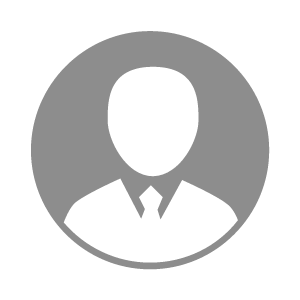 电    话电    话下载后可见下载后可见毕业院校西安市长安区第一中学邮    箱邮    箱下载后可见下载后可见学    历高中住    址住    址陕西省西安市莲湖区陕西省西安市莲湖区期望月薪10000-20000求职意向求职意向禽技术服务经理,养禽技术员,养猪技术员禽技术服务经理,养禽技术员,养猪技术员禽技术服务经理,养禽技术员,养猪技术员禽技术服务经理,养禽技术员,养猪技术员期望地区期望地区陕西省/西安市陕西省/西安市陕西省/西安市陕西省/西安市教育经历教育经历就读学校：部队 就读学校：部队 就读学校：部队 就读学校：部队 就读学校：部队 就读学校：部队 就读学校：部队 工作经历工作经历工作单位：陕煤集团 工作单位：陕煤集团 工作单位：陕煤集团 工作单位：陕煤集团 工作单位：陕煤集团 工作单位：陕煤集团 工作单位：陕煤集团 自我评价自我评价我是一名退伍军人  在部队任职司机岗位  在工作中执行力强  勤快  善于沟通  能够很好的理解解决领导上级安排的工作我是一名退伍军人  在部队任职司机岗位  在工作中执行力强  勤快  善于沟通  能够很好的理解解决领导上级安排的工作我是一名退伍军人  在部队任职司机岗位  在工作中执行力强  勤快  善于沟通  能够很好的理解解决领导上级安排的工作我是一名退伍军人  在部队任职司机岗位  在工作中执行力强  勤快  善于沟通  能够很好的理解解决领导上级安排的工作我是一名退伍军人  在部队任职司机岗位  在工作中执行力强  勤快  善于沟通  能够很好的理解解决领导上级安排的工作我是一名退伍军人  在部队任职司机岗位  在工作中执行力强  勤快  善于沟通  能够很好的理解解决领导上级安排的工作我是一名退伍军人  在部队任职司机岗位  在工作中执行力强  勤快  善于沟通  能够很好的理解解决领导上级安排的工作其他特长其他特长